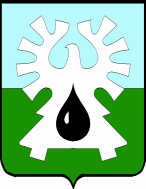 МУНИЦИПАЛЬНОЕ ОБРАЗОВАНИЕ ГОРОД УРАЙХАНТЫ-МАНСИЙСКИЙ АВТОНОМНЫЙ ОКРУГ - ЮГРАКОНТРОЛЬНО-СЧЕТНАЯ ПАЛАТА ГОРОДА УРАЙ28.04.2017                                                                                                                       №35ЗАКЛЮЧЕНИЕ по проверке отчета «Об исполнении бюджета городского округа город Урай за 2016 год»Контрольно-счетной палатой города Урай в соответствии с приказом председателя Контрольно-счетной палаты города Урай от 31.03.2017 №5 «О проведении контрольного мероприятия» проведена внешняя проверка отчета «Об исполнении бюджета городского округа город Урай за 2016 год».Основания проведения внешней проверки отчетаБюджетный кодекс Российской Федерации (далее – БК РФ) (ч.1 ст.157 и ч.2 ст.264.4);Федеральный закон от 06.10.2003 №131-ФЗ «Об общих принципах организации местного самоуправления в Российской Федерации» (далее – Федеральный закон №131-ФЗ) (ст.38, ст.52);Федеральный закон от 07.02.2011 №6-ФЗ «Об общих принципах организации и деятельности контрольно-счетных органов субъектов Российской Федерации и муниципальных образований» (п.3 ч.2 ст.9);Решение Думы города Урай от 25.10.2012 №100 «О Положении об отдельных вопросах осуществления бюджетного процесса в городе Урай» (далее – Положение об отдельных вопросах осуществления бюджетного процесса) (ст.7);Решение Думы города Урай от 15.03.2012 №19 «О Положении о Контрольно-счетной палате города Урай» (ст.8);Приказ председателя Контрольно-счетной палаты города Урай от 27.12.2016 №24 «Об утверждении плана работы Контрольно-счетной палаты города Урай на 2017 год» (п.1.6).Предмет внешней проверки отчетаОтчет «Об исполнении бюджета городского округа город Урай за 2016 год»;Годовая бюджетная отчетность бюджета городского округа город Урай за 2016 год;Бюджетные процедуры и процессы по исполнению бюджета города в рамках «Основных направлений бюджетной политики и основных направлений налоговой политики городского округа город Урай на 2016 год и плановый период 2017 и 2018 годов» (далее – бюджетная политика на 2016 год и плановый период 2017 и 2018 годов);Деятельность участников бюджетного процесса по исполнению бюджета городского округа город Урай за 2016 год.Цели проведения внешней проверки отчета1.	Установление достоверности, полноты и соответствия нормативным требованиям годового отчета об исполнении бюджета городского округа город Урай за 2016 год.2.	Выполнение основных направлений бюджетной политики на 2016 год и плановый период 2017 и 2018 годов.Общие положенияПравовой статус города Урай определен Уставом города Урай, принятым решением Думы города Урай от 25.09.2008 №80, зарегистрированным управлением Министерства юстиции Российской Федерации по Тюменской области, Ханты-Мансийскому автономному округу – Югре и Ямало-Ненецкому автономному округу 31.10.2008, регистрационный номер 863110002008002.В соответствии со ст.7 Положения об отдельных вопросах осуществления бюджетного процесса, органом, уполномоченным представлять годовой отчет об исполнении бюджета города за отчетный финансовый год, является администрация города Урай (глава города Урай А.В. Иванов).Внешняя проверка отчета «Об исполнении бюджета городского округа город Урай за 2016 год» проведена выборочным методом в соответствии с требованиями ст.264.4 БК РФ.Раздел 1. Организация бюджетного процесса в городе Урай, соответствие законодательных и нормативных правовых актов, регулирующих бюджетные правоотношения бюджета городаПроверка соблюдения требований к составу представленных к годовому отчету об исполнении бюджета документов и материаловОтчет «Об исполнении бюджета городского округа город Урай за 2016 год» представлен администрацией города Урай в установленный срок (не позднее 1 апреля 2017 года), с материалами по бюджетной отчетности в соответствии с требованиями п.3 ст.264.1 БК РФ, которые включают:отчет об исполнении бюджета;баланс исполнения бюджета;отчет о финансовых результатах деятельности;отчет о движении денежных средств;пояснительную записку.Также с отчетом «Об исполнении бюджета городского округа город Урай за 2016 год» предоставлены отдельные приложения, содержащие показатели исполнения бюджета:справка по консолидируемым расчетам;справка по заключению счетов бюджетного учета отчетного финансового года;доходы бюджета городского округа города Урай за 2016 год по кодам классификации доходов бюджетов;доходы бюджета городского округа города Урай за 2016 год по кодам видов доходов, подвидов доходов, классификации операций сектора государственного управления, относящихся к доходам бюджета;расходы бюджета городского округа города Урай за 2016 год по ведомственной структуре расходов;расходы бюджета городского округа города Урай за 2016 год по разделам и подразделам классификации расходов бюджетов;исполнение бюджета городского округа города Урай за 2016 год по источникам финансирования дефицита бюджета городского округа город Урай за 2016 год по кодам классификации источников финансирования дефицита бюджета;исполнение бюджета городского округа города Урай за 2016 год по источникам финансирования дефицита бюджета городского округа город Урай за 2016 год по кодам групп, подгрупп, статей, видов источников финансирования дефицитов бюджетов классификации операций сектора государственного управления, относящихся к источникам финансирования дефицитов бюджетов;отчет о выделении денежных средств из резервного фонда по состоянию на 01.01.2017 и другая информация по запросу Контрольно-счетной палаты города Урай.Предоставленные отдельные приложения составлены на основании ст.ст. 18, 20, 21, 23 БК РФ.Состав документов годовой бюджетной отчетности города Урай за 2016 год соответствует принципам единой методологии отчетности, установленной нормами бюджетного законодательства и Положению об отдельных вопросах осуществления бюджетного процесса.Анализ изменений основных характеристик городского бюджетаВ соответствии со ст.187 БК РФ и ст.5 Положения об отдельных вопросах осуществления бюджетного процесса, бюджет города Урай утвержден до начала очередного финансового года с основными характеристиками бюджета:доходы в сумме 2 598 661,9 тыс. рублей;расходы в сумме 2 652 217,9 тыс. рублей;дефицит в сумме 53 556,0 тыс. рублей, размер которого не превышал предельного значения, установленного п.3 ст.92.1 БК РФ.Таким образом, сбалансированность основных показателей бюджета (доходов, расходов и источников финансирования дефицита) была обеспечена, что соответствует требованиям ст.33 БК РФ.За 2016 год в решение Думы города Урай от 17.12.2015 №143 «О бюджете городского округа город Урай на 2016 год» (далее – решение о городском бюджете) 5 раз вносились изменения (решения Думы города Урай: №3 от 18.02.2016, №22 от 28.04.2016, №46 от 23.06.2016, №26 от 24.11.2016, №37 от 22.12.2016 (Таблица 1).Кроме этого, приказом Комитета по финансам администрации города Урай «О внесении изменений в сводную бюджетную роспись» от 27.12.2016 №155-од, внесены изменения в доходную и расходную части бюджета. А именно уменьшены на 548,2 тыс. рублей безвозмездные поступления, в виде субвенций на выполнение переданных полномочий в связи с уточнением плановых назначений.Анализ внесения изменений в параметры бюджета город Урай за 2016 годТаблица 1 (тыс. рублей)В результате внесенных уточнений бюджет города изменился следующим образом:по доходам плановый показатель увеличился на 1 219 568,1 тыс. рублей или на 47% и составил 3 818 230,0 тыс. рублей;по расходам плановый показатель увеличился на 1 268 522,4 тыс. рублей или на 48% и составил 3 920 740,3 тыс. рублей;прогнозируем размер дефицита бюджета составил 102 510,3 тыс. рублей, который обеспечен остатками средств, утвержденными в бюджете города в размере 273 287,9 тыс. рублей.Раздел 2. Доходы бюджета2.1. Анализ исполнения бюджета города по доходам за 2016 годПервоначально доходы бюджета на 2016 год были утверждены в объеме 2 598 661,9 тыс. рублей. В течение отчетного финансового года были внесены изменения в плановые показатели всех видов доходов. При этом налоговые и неналоговые доходы увеличены на 263 403,4 тыс. рублей или на 33% и составили 1 067 207,8 тыс. рублей, безвозмездные поступления увеличены на 956 164,7 тыс. рублей или на 53% и составили 2 751 022,2 тыс. рублей.Анализ структуры и динамика исполнения доходов городского бюджета за 2016 годТаблица 2 (тыс. рублей)В результате произведенных изменений уточненный план по доходам составил 3 818 230,0 тыс. рублей, что больше первоначально утвержденного плана на 1 219 568,1 тыс. рублей или на 47%.По сравнению с уточненным плановым показателем 2015 года (3 297 929,1 тыс. рублей), уточненный план по доходам на 2016 год больше на 520 300,9 тыс. рублей или на 24%.Из вышеизложенного следует, что в отчетном году объем уточнений по доходам в два раза больше уточнений планового показателя предыдущего года, что свидетельствует о недостаточном качестве планирования доходной части бюджета.Исполнение по доходам в 2016 году составило 3 792 470,4 тыс. рублей или 99,3% к уточненному плану. Исполнение первоначального утвержденного планового показателя по доходам за 2016 год составило 146%, что на 22% выше аналогичного показателя 2015 год.По сравнению с исполнением доходной части бюджета 2015 года (3 318 516,0 тыс. рублей), исполнение по доходам за 2016 год выше на 473 954,4 тыс. рублей или на 14%. Увеличение доходов в 2016 году произошло по безвозмездным поступлениям и неналоговым доходам, по налоговым доходам произошло уменьшение объема поступлений в бюджет города Урай (Таблица 2).Основную долю доходной части бюджета 72% или 2 748 292,9 тыс. рублей составляют безвозмездные поступления, их объем в 2016 году на 325 707,9 тыс. рублей выше показателя 2015 года. Налоговые доходы в общем объеме доходной части бюджета составляют 16%, неналоговые доходы – 12% (Рис.1).Удельный вес налоговых и неналоговых доходов в общем объеме доходов городского бюджета за 2016 год составил 28% или 1 044 177,5 тыс. рублей, что на 148 246,5 тыс. рублей выше показателя 2015 года (Таблица 2).Рис.1В структуре доходов 2016 года доля налоговых доходов по сравнению с 2015 годом уменьшилась на 3% (с 19% до 16%), на 1% уменьшилась доля безвозмездных поступлений (с 73% до 72%), доля неналоговых доходов увеличилась на 4% (с 8% до 12%) (Таблица 3).Анализ доходной части бюджета за 2014-2016 годыТаблица 3 (тыс. рублей)В результате проведенного анализа установлена динамика роста доходной части бюджета в целом, в том числе по неналоговым доходам и по безвозмездным поступления. По налоговым доходам установлена динамика снижения поступлений (Таблица 3).2.2. Анализ исполнения налоговых доходовИсполнение по налоговым доходам в 2016 году составило 603 040,0 тыс. рублей или 96% к уточненному плану (627 687,8 тыс. рублей). Исполнение первоначально утвержденного планового показателя по налоговым доходам (624 806,4 тыс. рублей) составило 97%. Плановый показатель по налоговым доходам был откорректирован в отчетном году в сторону увеличения на 2 881,4 тыс. рублей или на 0,5 %.Основную долю в налоговых доходах бюджета 2016 года составляет налог на доходы физических лиц (далее – НДФЛ), его доля в структуре налоговых доходов составляет 72% или 431 480,5 тыс. рублей (Таблица 4).Анализ исполнения налоговых доходовТаблица 4 (тыс. рублей)По всем видам налоговых доходов, кроме НДФЛ и налога на имущество физических лиц исполнение составило более 100%. Неисполнение плановых показателей по НДФЛ на 6% и налога на имущество физических лиц на 39% обусловлено: сокращением среднесписочной численности рабочего населения по НДФЛ и изменением правил исчисления налога на имущество физических лиц.Сумма поступлений налоговых доходов в сравнении с показателями 2015 года (631 066,2 тыс. рублей), уменьшилась на 28 026,2 тыс. рублей или на 4%.Уменьшение объема налоговых доходов произошло по объективным причинам в связи со сложившейся экономической ситуацией, при исполнении бюджета в условиях замедления экономического роста.Объем поступлений по видам доходов, доля которых составляет наибольший удельный вес в налоговых доходах, это НДФЛ – 72% и налоги на совокупный доход – 21% уменьшился, соответственно, на 31 969,2 тыс. рублей и на 551,8 тыс. рублей.По остальным налоговым доходам произошло изменение объема доходов и в сторону увеличения и уменьшения, но их доля в общем объеме налоговых доходов  незначительна от 1% до 4%, поэтому изменения их объемов значительно не повлияло на общий результат уменьшения доходов по сравнению с 2015 годом (Таблица 4).2.3. Анализ исполнения неналоговых доходовПлановый показатель по неналоговым доходам первоначально был утвержден в размере 178 998,0 тыс. рублей, в течение отчетного финансового года плановый показатель откорректирован в сторону увеличения на 260 522,0 тыс. рублей или в 2,5 раза и составил 439 520,0 тыс. рублей (Таблица 5).Анализ исполнения неналоговых доходовТаблица 5 (тыс. рублей)Изменения плановых назначений, в большей степени произошло по доходам от продажи активов, показатель увеличен более чем в 13 раз, более чем в 4 раза увеличены плановые показатели по доходам в виде штрафов.По мнению Контрольно-счетной палаты можно сделать вывод, что если доходы, поступающие в бюджет города в виде штрафов, можно считать доходами трудно прогнозируемыми, то доходы от продажи активов можно спрогнозировать с наиболее вероятной точностью.По всем видам неналоговых доходов фактическое исполнение превышает первоначальные плановые показатели, а также показатели после внесенных корректировок, исполнение составляет более 100% (таблица 5). Исполнение неналоговых доходов от первоначального планового показателя составило 246%, от уточненного 100,4%.Данный факт указывает на нарушение принципа достоверности бюджета и качества бюджетного планирования, определенного статьей 37 БК РФ, в части не реалистичности расчетов объема собственных доходов.Объем поступлений неналоговых доходов в 2016 году составил 441 137,5 тыс. рублей или 100,4% от уточненного планового показателя.Сумма поступлений неналоговых доходов на 176 272,7 тыс. рублей выше показателей 2015 года (264 864,8 тыс. рублей). На увеличение поступлений неналоговых доходов в 2016 году повлияло увеличение доходов от продажи активов  на 196 314,7 тыс. рублей и доходов в виде платежей при пользовании природными ресурсами на 309,4 тыс. рублей, по остальным видам неналоговых доходов снижение поступлений (Таблица 5).Основную долю в неналоговых доходах бюджета 2016 года составили доходы от продажи активов 58%, доходы от использования имущества составили 36%,  штрафы 5%, доходы от оказания платных услуг и платежи при пользовании природными ресурсами по 0,5%.По сравнению с предыдущим годом в 2016 году соотношение доходов от использования имущества и доходов от реализации активов в структуре неналоговых доходов значительно изменилось. Доля доходов от использования имущества уменьшилась на 31% с 67% до 36%, а доходы от продажи активов увеличились на 36% с 22% до 58%.На изменения в большей степени повлияло реализация имущественного комплекса объектов энергоснабжения на сумму 214 633,6 тыс. рублей, в соответствии с внесенными изменениями в «План приватизации муниципального имущества на 2014-2016 годы» постановлением администрации от 21.09.2016 №2869.По результатам анализа поступления доходов от использования имущества и продажи активов установлен рост доходов от продажи активов, при снижении доходов от использования имущества (Рис.2).Динамика доходов от использования имущества и продажи активовРис.2Проведенным исследованием установлено, имущественный комплекс объектов энергоснабжения до его реализации находился в аренде ОАО «Югорская территориальная энергетическая компания – Региональные сети», согласно договору аренды муниципального имущества от 14.10.2011 №78, срок действия которого заканчивался 29.12.2016 года. Годовая арендная плата составляла в 2015 году – 9 713,0 тыс. рублей, в 2016 году – 9 153,9 тыс. рублей, сумма арендной платы ежегодно направлялась на капитальный ремонт этих объектов муниципальной собственности, поддерживая их в технически исправном состоянии.2.4. Анализ исполнения безвозмездных поступленийОсновную долю безвозмездных поступлений в 2016 году составили субвенции – 42%, доля субсидий составила – 34%, дотаций – 18%, прочих поступлений (средства в рамках соглашения между ПАО НК «ЛУКОЙЛ» и Правительством ХМАО – Югры) – 5,6%, иных межбюджетных трансфертов – 0,4% (Рис.3).Исполнение безвозмездных поступлений за 2016 годРис. 3Общий объем безвозмездных поступлений в 2016 году составил 2 748 292,9 тыс. рублей или 99,9% уточненного планового показателя.Возврат остатков субсидий, субвенций и иных межбюджетных трансфертов, имеющих целевое назначение, прошлых лет из бюджета города составил 14 025,6 тыс. рублей, что на 4 161,6 тыс. рублей больше аналогичного показателя 2015 года (Таблица 6).Анализ исполнения безвозмездных поступлений городского бюджета за 2016 годТаблица 6 (тыс. рублей)Структура по основным видам безвозмездных поступлений в бюджет города Урай за 2016 год по сравнению с 2015 годом изменилась следующим образом: на 7% уменьшилась доля дотаций (с 26% до 18%), на 11% увеличилась доля субсидий (с 23% до 34%); доля субвенций уменьшилась на 7% (с 49% до 42%).По всем видам поступлений, кроме субвенций, исполнение составило 100%, что является положительным моментом исполнения бюджета. Исполнение субвенций составило 99,9%. Общий объем безвозмездных поступлений в 2016 году на 325 707,9 тыс. рублей или на 13% выше соответствующих показателей 2015 года.В результате экспертизы отчета об исполнении доходной части бюджета за 2016 год установлено, что доходная часть бюджета в основном исполнена в соответствии с нормами и требованиями БК РФ и решения о городском бюджете, и достоверно отражает во всех существенных отношениях данные об исполнении бюджета по доходам. Исполнение бюджета по доходам в 2016 году производилось в соответствии с бюджетной политикой на 2016 год и плановый период 2017 и 2018 годов в области доходов, ориентированной на сохранение положительной динамики поступления и на обеспечение необходимого уровня доходов бюджета городского округа. Однако, положительная динамика доходной части бюджета в целом не отражает реальную бюджетную эффективность.Не реализованы в полном объеме направления бюджетной политики по увеличению доходов от использования муниципального имущества, а также повышения точности бюджетного планирования.Так, объем доходов от использования муниципального имущества в 2016 году, по отношению к предыдущему году, сократился на 16 484,3 тыс. рублей, или на 10%. Уточнения по неналоговым доходам составили 46%, налоги на совокупный доход уточнялись в сторону уменьшения на 3 189,5 тыс. рублей – исполнение от уточненного плана составило 103%, то есть на уровне первоначального планового показателя без уточнений.По мнению Контрольно-счетной палаты, если неналоговые доходы и безвозмездные поступления ограничены налогоспособностью населения и предприятий, а также дотационной зависимостью местного бюджета от вышестоящих бюджетов, то доходы от использования имущества напрямую зависят от ресурсов, имеющихся у муниципального образования и их рационального использования.Раздел 3. Анализ исполнения бюджета города по расходам за 2016 годПервоначально расходы бюджета на 2016 год были утверждены в размере 2 652 217,9 тыс. рублей. В результате вносимых изменений в плановые показатели по расходам бюджета, в сравнении с первоначально утвержденным бюджетом, объем расходов бюджета увеличился на 1 268 522,4 тыс. рублей или на 48% от первоначальных назначений и составил 3 920 740,3 тыс. рублей. Информация об изменении бюджетных ассигнований расходной части городского бюджета в разрезе расходов по разделам классификации расходов бюджета приведена в таблице 7.Таблица 7 (тыс. рублей)Изменения планового показателя по расходам произошло по всем разделам классификации расходов. Наибольшее увеличение первоначальных плановых назначений, произошло по разделам: «Физическая культура и спорт» в 4,4 раза, «Культура, кинематография» в 2,7 раза, «Охрана окружающей среды» в 2,6 раза и по разделу «Жилищно-коммунальное хозяйство» в 2,0 раза.Увеличение плановых значений обусловлено поступлением средств из бюджета ХМАО – Юры с учетом доли софинансирования из средств местного бюджета, направленных на приобретение: МБДОУ №7 «Антошка на 240 мест»; нежилого здания с земельным участком по адресу: г. Урай. мкр. 2, дом 39/1; поступили и освоены средства окружного бюджета на приобретение жилья.Анализ исполнения бюджета города по расходамТаблица 8 (тыс. рублей)Расходы городского бюджета исполнены на сумму 3 834 734,5 тыс. рублей или 97,8% утвержденных плановых назначений.Наибольший объем бюджетных средств в отчетном году направлен на исполнение расходных обязательств по разделу «Образование», их доля в общих расходах бюджета составила 51,3% и по разделу «Жилищно-коммунальное хозяйство» их доля составила 19,2%.В сравнении с 2015 годом, исполнение бюджета по расходам в 2016 году увеличено на 621 073,4 тыс. рублей. Увеличение расходов произошло по всем разделам, за исключением: «Физическая культура и спорт» по данному разделу объем расходов уменьшен на 52 808,1 тыс. рублей;«Здравоохранение» по данному разделу объем расходов уменьшен на 43 465,1 тыс. рублей;«Жилищно-коммунальное хозяйство» по данному разделу объем расходов уменьшен на 9 622,0 тыс. рублей;«Национальная экономика» по данному разделу объем расходов уменьшен на 4 235,8 тыс. рублей, а также «Обслуживание муниципального долга» на 613,1 тыс. рублей, так как расходы в 2016 году на оплату процентов за пользование бюджетным кредитом не производились (Таблица 8).Бюджет города в 2016 году, как и в предыдущие годы, сохранил социальную направленность. Соблюдены приоритеты в финансировании отраслей социально-культурной сферы. Их доля в финансовом обеспечении составила 2 532 921,9 тыс. рублей или 64,6% от плановых назначений, исполнение составило 2 482 671,8 тыс. рублей или 64,7% от общего объема расходов бюджета.3.1. Анализ использования средств бюджета города на финансирование муниципальных программ за 2016 годВ городском бюджете запланированы расходы на реализацию 19-ти муниципальных программ с общим объемом финансирования в размере 3 916 489,5 тыс. рублей.В общем объеме расходов бюджета города программные расходы по итогам 2016 года составили 99,9%, что выше показателя предыдущего периода на 6,9% (Таблица 9).Сравнительный анализ удельного веса финансового обеспечения на реализацию программ в сумме уточненных параметров расходов бюджета города за 2014-2016 годыТаблица 9 (тыс. рублей)Таким образом, доля расходов в бюджете на реализацию программ в 2016 году выросла в сравнении с 2015 годом с 93,0% до 99,9%, а в сравнении с 2014 годом с 88,2% до 99,9% Кассовое исполнение расходов местного бюджета на реализацию программ по итогам 2016 года составило 3 832 658,2 тыс. рублей или 97,9% от уточненного плана (Таблица 10).Сравнительный анализ исполнения объема финансового обеспечения целевых программ за 2014-2016 годыТаблица 10 (тыс. рублей) В целом, в 2016 году по сравнению с 2014 годом процент исполнения целевых программ увеличился на 4%, а по сравнению с 2015 на 6,8% (Рис. 4).Рис.43.2. Анализ исполнения расходов на реализацию мероприятий муниципальных программ за 2016 годПервоначальный объем финансирования на реализацию муниципальных программ был утвержден в сумме 2 652 217,9 тыс. рублей. С учетом изменений в решение о городском бюджете и сводную бюджетную роспись расходов бюджета объем бюджетных ассигнований увеличился на 1 264 489,5, тыс. рублей или 47,6% и составил 3 916 489,5 тыс. рублей. Анализ исполнения показал, что в 2016 году удалось достигнуть высокого уровня освоения средств, в рамках программных мероприятий, по отношению к уточненным плановым показателям (97,9%).Из 19 программ с результатом 100% исполнено 5 программ, по 14 программам исполнение по итогам 2016 года составило от 94% до 99% (Таблица 11).Таблица 11 (тыс. рублей)Не освоение бюджетных назначений в полном объеме, в основном, обусловлено экономией средств, а также наличием обязательств под контрактами (договорами) заключенными в 2016 году с переходящими сроками исполнения на 2017 год.Анализ достижения поставленных программных целей показал, что финансовые ресурсы местным бюджетом предусмотрены и обеспечены, но при этом некоторые мероприятия и показатели муниципальных программ в 2016 году не исполнены ответственными исполнителями в полном объеме.Из 19 программ целевые показатели с результатом 100% достигнуты по 4 программам, по 8 программам исполнение по итогам 2016 года составило от 95% до 80% , по 6 программам целевые показатели достигнуты от 73% до 46% (Таблица 12).Таблица 12 (тыс. рублей)В результате проведенной управлением экономики, анализа и прогнозирования администрации города Урай оценки эффективности реализации муниципальных программ за 2016 год, из 19 муниципальных программ признаны: эффективными – 11; умеренно эффективными – 3; малоэффективными – 4; не эффективной – 1.Контрольно-счетной проведена выборочная проверка целевых показателей, отраженных в оценке эффективности реализации муниципальных программ за 2016 год в результате которой установлено:Из определения математического значения доля это часть целого, таким образом, доля чего-либо не может быть больше целого, однако при определении целевых показателей отдельных программ, доля превысила 100%. Так, например исполнение значения целевых показателей:Программа «Развитие образования города Урай» на 2014-2018 годы:доля детей в возрасте от 5-18 лет, получающих услуги по дополнительному образованию в организациях различной организационно-правовой формы собственности, в общей численности детей данной возрастной группы при плановом значении целевого показателя 84,7% , фактическое значение составило 106,3%;доля руководящих и педагогических работников, повысивших уровень квалификации через участие в курсах повышения квалификации, стажировках, семинарах при плановом значении целевого показателя 50%, фактическое значение составило 120,9%;Программа «Совершенствование и развитие муниципального управления в городе Урай на 2015 -2017 годы»:доля граждан, имеющих доступ к получению государственных и муниципальных услуг по принципу «одного окна» по месту пребывания, в том числе в многофункциональных центрах предоставления государственных услуг при плановом значении целевого показателя 90%, фактическое значение составило 296%.Неверное определение отдельных целевых показателей ставит под сомнение достоверность оценки эффективности муниципальных программ в целом.Обобщая результаты, проведенного анализа использования средств бюджета городского округа город Урай на финансирование муниципальных программ за 2016 год, можно сделать следующие выводы:утвержденные объемы финансового обеспечения программ соответствуют утвержденным объемам решения о бюджете (с учетом изменений), сводной бюджетной росписи расходов;исполнение программных мероприятий по отношению к уточненным плановым показателям составило 97,9%;недостоверное определение целевых показателей исполнителями муниципальных программ приводит к недостоверной оценке эффективности муниципальных программ.3.3. Анализ исполнения бюджетных ассигнований на осуществление бюджетных инвестиций в объекты капитального строительства и реконструкции3.3.1. Бюджетные инвестиции в объекты капитального строительства и реконструкцииФинансирование расходов на инвестиционную деятельность осуществлялось в рамках реализации муниципальных программ.Решением о городском бюджете объем бюджетных ассигнований на осуществление бюджетных инвестиций в объекты капитального строительства и реконструкции на 2016 год (далее – бюджетные инвестиции), утвержден в размере 80 480,8 тыс. рублей, в том числе за счет средств городского бюджета – 4 777,7 тыс. рублей и средств бюджета ХМАО – Югры – 75 703,1 тыс. рублей. В течение 2016 года бюджетные назначения были увеличены на 1 070 454,2 тыс. рублей или в 15 раз и составили 1 150 935,0 тыс. рублей.Динамика объема финансового обеспечения, исполнение объема бюджетных инвестиций в 2016 годуТаблица 13 (тыс. рублей) Из приведенных данных следует, что первоначально бюджетные инвестиции распределялись по двум разделам расходов бюджета, где наибольшую долю составляли расходы по разделу «Жилищно-коммунальное хозяйство» объем бюджетных инвестиций составил 75 703,1 тыс. рублей или 94,1% и по разделу «Национальная экономика» в сумме 4 777,7 тыс. рублей или 5,9% от общего объема бюджетных инвестиций.В результате внесенных изменений в решение о городском бюджете структура расходов на бюджетные инвестиции по разделам, изменилась, но наибольшая доля объема инвестиций также направлена на «Жилищно-коммунальное хозяйство» в сумме 469 429,6 тыс. рублей или 40,8% от общего объема бюджетных инвестиций.Дополнительно в течение 2016 года утвержден объем бюджетных инвестиций по разделам: «Культура, кинематография» в сумме 182 116,0 тыс. рублей или 15,8% от общего объема, «Физическая культура и спорт» в сумме 2 587,5 тыс. рублей или 0,2% от общего объема, «Образование» в сумме 438 290,4 тыс. рублей или 38,1%, «Здравоохранение» в сумме 10 406,3 тыс. рублей или 0,9% и по разделу «Социальная политика» в сумме 45 842,6 тыс. рублей или 3,9% от общего объема бюджетных инвестиций.По разделу «Национальная экономика» в течение 2016 года объем бюджетных ассигнований уменьшился на 4 689,5 тыс. рублей, в связи с корректировкой адресной инвестиционной программы ХМАО-Югры, а именно перераспределением объема средств с объекта «Реконструкция автомобильной дороги по улице Узбекистанская в городе Урай» на капитальный ремонт автомобильных дорог в городе Урай.В общем объеме уточненных бюджетных инвестиций наименьшую долю расходов занимают бюджетные инвестиции, направленные на капитальное строительство и реконструкцию – 10,6%, а наибольшую долю – бюджетные инвестиции, направленные на приобретение муниципальной собственности – 89,4%.Таблица 14 (тыс. рублей)1. Бюджетные инвестиции, направленные на капитальное строительство и реконструкцию.В общем объеме планового показателя бюджетных инвестиций основным источником являлись средства ПАО НК «ЛУКОЙЛ» – 60 948,2 тыс. рублей или 49,9%, средства бюджета ХМАО – Югры – 34 954,0 тыс. рублей или 28,6% и неисполненные остатки средств бюджета ХМАО – Югры за 2015 год, потребность в которых подтверждена – 50,8 тыс. рублей, средства бюджета городского округа Урай составили 26 243,2 тыс. рублей или 21,5% (Таблица 15).Таблица 15 (тыс. рублей)Исполнение расходов на осуществление бюджетных инвестиций в объекты капитального строительства и реконструкции в 2016 году составило – 78 187,8 тыс. рублей или 64,0% к уточненному годовому плану (2015 год – 216 547,3 тыс. рублей или 85,1%, 2014 год – 298 516,3 тыс. рублей или 75,7%).Средства бюджета ХМАО – Югры исполнены на 99,9%, бюджета городского округа город Урай на 29,3%, средства, поступившие в бюджет города в виде безвозмездных поступлений, в рамках соглашения между Правительством ХМАО – Югры и ПАО НК «ЛУКОЙЛ» на 58,2% и за счет неиспользованных средств бюджета ХМАО-Югры, потребность в которых подтверждена на 100%.В результате проведенного анализа исполнения финансового обеспечения в разрезе объектов, установлено, что бюджетные инвестиции были направлены на 29 объектов капитального строительства и реконструкции. Исполнение финансового обеспечения составило:0% – 2 объекта: «Комплекс соборной мечети» – объект завершен строительством (остатки в сумме 2 174,4 тыс. рублей, письмом администрации г. Урай от 07.04.2016 №02-1945/16 в ПАО НК «ЛУКОЙЛ» и Департамент недропользования, направлена просьба о перераспределении остатков средств по согласованию с ПАО НК «ЛУКОЙЛ») и «Крытый каток в городе Урай» (43,9 тыс. рублей находятся под бюджетными обязательствами по договору №4342-пр/14 от 29.06.2015 с ОАО «ЮТЭК – Региональные сети» на тех. присоединение (срок исполнения по договору 2018 год). Оплата после выполнения СМР. Начало строительно-монтажных работ планируется в 2017 году;от 0% до 10% – 1 объект: «Реконструкция нежилого здания по адресу: мкр.2, дом 39/1 (ТЦ Апельсин)» – в 2016 году проведён аукцион и заключен муниципальный контракт с ООО «Стройсервис» от 07.04.2016 №11 на выполнение ПИР, на сумму 2 950,0 тыс. рублей (по условиям контракта, оплата после получения положительного заключения государственной экспертизы). Работы выполнены. Получено положительное заключение экспертизы по ПД и положительное заключение ценовой экспертизы от 10.01.2017. Оплата за выполненные работы будет произведена в 2017 году. Остаток средств, предусмотрен на выполнение СМР в 2017 году;– от 10% до 65% – 5 объектов (в основном муниципальные контракты заключены в конце 2016 года со сроком исполнения в 2017 году, а также в связи с исключением из государственной программы ХМАО – Югры объекта: «Реконструкция здания школы под инклюзивный детский сад» и расторжением муниципального контракта);– от 65% до 95% – 4 объекта (БВЛ – позднее выделение финансирования на устранение замечаний, выполнение в 2017 году; Лыжная база – в связи с вводом объекта в эксплуатацию заказчиком приостановлена работа до уточнения перечня недостающего оборудования и инвентаря; по остальным 2 объектам выполнение работ в 2017 году);– от 95% до 100% – 17 объектов (Приложение).Согласно представленной информации от МКУ «УКС г.Урай» и Комитета по финансам администрации города Урай неисполнение финансового обеспечения в полном объеме обусловлено, в основном, поздним утверждением бюджетных ассигнований (в ноябре, декабре 2016 года) и сроком исполнения муниципальных контрактов в 2017 году.В общем объеме исполненных расходов городского бюджета за 2016 год, исполнение расходов на осуществление бюджетных инвестиций на капитальное строительство и реконструкцию составляет 2%. По сравнению с предыдущими годами доля бюджетных инвестиций в общих объемах расходов бюджета в 2016 году значительно снизилась: 2012 год – 16%, 2013 год – 13%, 2014 год – 9%, 2015 год – 7%. По сравнению с 2015 годом доля бюджетных инвестиций в общих объемах городского бюджета уменьшилась на 5% (Рис.5).Рис.52. Бюджетные инвестиции, направленные на приобретение объектов  муниципальной собственности:2.1.	Приобретение недвижимого имущества – квартир за счет субвенции на предоставление жилых помещений детям-сиротам и оставшимся без попечения родителей, лицам из их числа по договорам найма специализированных жилых помещений в рамках подпрограммы «Преодоление социальной исключенности государственной программы «Социальная поддержка жителей Ханты-Мансийского автономного округа – Югры» на 2016-2020 годы в 2016 году было запланировано на сумму 45 842,6 тыс. рублей за счет средств окружного бюджета. Исполнение в 2016 году составило 42 221,6 тыс. рублей или 92,1%.Неисполнение в полном объеме бюджетных инвестиций обусловлено поздним включением в план финансирования дополнительных объемов субвенции в сумме 3 197,1 тыс. рублей. 2.2.	Приобретение недвижимого имущества – нежилого помещения с земельным участком в муниципальную собственность по адресу мкр.2 дом 39/1 (ТЦ Апельсин) в сумме 168 292,8 тыс. рублей. Исполнение в 2016 году составило 168 292,8 тыс. рублей или 100%.Финансирование первоначально было утверждено в декабре 2015 года, в связи с тем, что подрядчиком были нарушены условия передачи объекта в соответствующей готовности, оплата была произведена в 2016 году.2.3. Приобретение недвижимого имущества – квартир в муниципальную собственность в 2016 году запланировано в сумме 383 413,0 тыс. рублей, из них: средства окружного бюджета – 305 336,1 тыс. рублей, средства местного бюджета – 41 772,1 тыс. рублей и за счет остатков средств окружного бюджета неиспользованных в 2015 году, потребность в которых подтверждена в размере 36 304,8 тыс. рублей. Исполнение бюджетных инвестиций в 2016 году составило 381 867,2 тыс. рублей или 99,6%.2.4. Приобретение недвижимого имущества в муниципальную собственность для размещения дошкольной общеобразовательной организации – Детский сад «Антошка» в сумме 431 190,4 тыс. рублей. Исполнение бюджетных инвестиций в 2016 году составило 431 190,4 тыс. рублей или 100%.Таблица 16 (тыс. рублей)Исполнение бюджетных инвестиций на приобретение объектов в муниципальную собственность в 2016 году составило 1 023 571,9 тыс. рублей или 99,5% (Приложение).3.3.2. Анализ состояния незавершенного производстваОбъем незавершенного производства (далее – НЗП) представляет собой фактически произведенные затраты на строительно-монтажные работы, приобретение зданий, оборудования, прочие капитальные работы и затраты по проектно-изыскательским работам за весь период с начала строительства этих объектов до конца года.На 01.01.2017 объем НЗП объектов капитального строительства и реконструкции составил 480 095,0 тыс. рублей в сравнении с показателем на 01.01.2016 объем НЗП уменьшился на 669 617,1 тыс. рублей, анализ представлен в таблице 17 по разделам расходов бюджета.Таблица 17 (тыс. рублей)Из приведенных данных следует, что в общем объеме НЗП на 01.01.2017 наибольший удельный вес занимают расходы на коммунальное хозяйство 459 394,9 тыс. рублей или 95,6%.Как видно из таблицы 15 произошло значительное уменьшение объемов НЗП по состоянию на 01.01.2017. Снижение объемов НЗП в 2016 году произошло в связи:1.	Введением в эксплуатацию в 2016 году и передачей документов для постановки на баланс в Комитет по управлению муниципальным имуществом 27 объектов на общую сумму 724 988,5 тыс. рублей;2. Списанием на забалансовый счет расходов на капитальные вложения по объекту: «ДЭОЦ «ВЭЛМЭ» (проектно-сметная документация и строительно-монтажные работы) – дата образования 2002 год, сумма списания 4 130,4 тыс. рублей до момента его демонтажа по безвозмездному договору с ИП Телешов М.А..3.	Списание затрат на ПСД и ПИРы в сумме 11 258,7 тыс. рублей по следующим объектам:Детский сад на 280 мест в микрорайоне 1 «А» (проектно-сметная документация) – дата образования 2007 год, сумма затрат – 3 341,6 тыс. рублей;Реконструкция здания ОВД (проектно-сметная документация) – дата образования 2010 год, сумма затрат 610,0 тыс. рублей;Спортивный центр с плавательным бассейном (проектно-сметная документация) – дата образования 2008 год, сумма затрат 3 283,6 тыс. рублей;Магистральные сети канализации микрорайона «Солнечный», г. Урай (проектно-изыскательские работы) – дата образования 2011 год, в сумме 4 023,5 тыс. рублей.Списание невостребованных, но выполненных и оплаченных в период с 2002-2011 годы проектно-изыскательских работ, проектно-сметной документаций на сумму 11 258,7 тыс. рублей, является нарушением ст.34 БК РФ - неэффективным расходованием средств городского бюджета, выразившимся в безрезультативных расходах бюджетных средств.При выборочной проверке НЗП установлено, что в общем объеме НЗП значится объект «Комплекс Соборной мечети» в сумме 227,0 тыс. рублей, который введен в эксплуатацию 06.10.2014, фактически эксплуатируются, однако, документы находятся в стадии оформления.Контрольно-счетная палата обращала внимание на данный объект при проверке годового Отчета «Об исполнении бюджета городского округа город Урай за 2015 год» в 2016 году, но на момент настоящей проверки меры по передаче затрат по проектно-изыскательским работам, так и не приняты.Также необходимо отметить, что в общем объеме НЗП значатся такие объекты как:«Пожарное депо на 6 а/машин» с 2003 года на сумму 5 109,5 тыс. рублей, по которому выполнены проектно-сметная документация, планировочные работы под вторую очередь строительства, фундаменты, каркас, но строительство прекращено в связи с передачей полномочий на Федеральный уровень;«Установка светофоров в районе торгового центра «Юбилейный» в сумме 75,9 тыс. рублей. В 2014 году выполнены проектно-изыскательские и кадастровые работы. Согласно пояснений МКУ «УКС г.Урай» продолжение работ не обеспечено финансированием.Контрольно-счетная палата рекомендует администрации города Урай по вышеуказанным объектам принять действенные меры:для передачи затрат по объекту «Комплекс Соборной мечети» в сумме 227,0 тыс. рублей;по передаче затрат или реализации объекта «Пожарное депо на 6 а/машин» в сумме 5 109,5 тыс. рублей;для завершения строительства объекта «Установка светофоров в районе торгового центра «Юбилейный».Обобщая результаты проведенного анализа использования бюджетных инвестиций в объекты муниципальной собственности за 2016 год можно сделать вывод о том, что основная доля бюджетных инвестиций направлена на приобретение объектов в муниципальную собственность – 1 028 738,8 тыс. рублей или 92,9%, при этом на капитальное строительство и реконструкцию направлено всего – 122 196,2 тыс. рублей или 7,1%.В 2016 году удалось достигнуть высокого уровня освоения бюджетных инвестиций в объекты муниципальной собственности по отношению к уточненным плановым показателям – 95,7%, а также повысить процент исполнения бюджетных инвестиций, за счет приобретения объектов в муниципальную собственность, по сравнению с предыдущими периодами (в 2014 году – 82,5%, в 2015 году – 70,2%).За период 2014-2016 годы установлена тенденция снижения бюджетных ассигнований на капитальное строительство и реконструкцию (план на 2014 год – 394 333,3 тыс. рублей, факт 298 516,3 тыс. рублей, план на 2015 год – 254 511,5 тыс. рублей, факт 216 547,3 тыс. рублей, план на 2016 год – 122 196,2 тыс. рублей, факт 78 187,8 тыс. рублей) и увеличения бюджетных ассигнований на приобретение объектов в муниципальную собственность (план на 2014 – 597 068,9 тыс. рублей, факт 519 507,0 тыс. рублей, план на 2015 год – 405 073,4 тыс. рублей, факт 364 735,3 тыс. рублей и план на 2016 год – 1 028 738,8 тыс. рублей, факт 1 023 572,0 тыс. рублей).3.4. Анализ использования средств резервного фонда в 2016 годуПостановлением главы города Урай от 23.06.2008 №1974 утверждено «Положение о резервном фонде администрации города Урай» (далее Положение о резервном фонде), в котором установлен порядок выделения и использования средств резервного фонда администрации города Урай. Резервный фонд на 2016 год утвержден в размере 5 000,0 тыс. рублей, что на начало года составляло 0,2% от утвержденных расходов на очередной финансовый год (2 652 217,9 тыс. рублей) и не превышало предельно установленный лимит, определенный ст.81 БК РФ (3%). Решением Думы города Урай от 23.06.2016 №46 «О внесении изменений в бюджет городского округа город Урай на 2016 год» плановое значение средств резервного фонда было уменьшено до 2 550,0 тыс. рублей.В отчетном году средства резервного фонда использованы в сумме 2 356,3 тыс. рублей.В том числе на финансовое обеспечение непредвиденных расходов, установленных п. 2.1 Положения о резервном фонде:1 931,3 тыс. рублей, на исполнение судебных актов по обращению взыскания на средства бюджета городского округа город Урай, необходимость в которых возникла в текущем финансовом году (подпункт «е»), из них правом на обжалование судебных актов на сумму 595,2 тыс. рублей в апелляционной и кассационной инстанциях администрация города Урай не воспользовалась;25,0 тыс. рублей, на оказание разовой материальной помощи гражданам, пострадавшим от стихийных бедствий, пожаров и других чрезвычайных ситуаций подпункта «в»; 399,9 тыс. рублей, управлению образования для муниципального бюджетного образовательного учреждения средняя общеобразовательная школа №5 (далее – МБОУ СОШ №5) на устранение замечаний управления надзорной деятельности и профилактической работы, главного управления МЧС России по ХМАО-Югре, а именно по устранению горючей отделки потолков на путях эвакуации и в учебных кабинетах. В соответствии с постановлением администрации от 22.02.2017 №464 здание МБОУ СОШ №5 передано в МКУ УКС г.Урай» для проведения работ по капитальному ремонту. По данным сметных расчетов на капитальный ремонт здания МБОУ СОШ №5, работы по ремонту потолка на путях эвакуации в учебных кабинетах, выполненные в рамках устранения замечаний управления МЧС России по ХМАО-Югре, планируются также проводить в составе капитального ремонта. Принятию данного решения предшествовали мероприятия по включению данного объекта в «План капитальных вложений в объекты капитального строительства, реконструкции, капитального ремонта и прочих расходов и услуг в г.Урай на 2015 год» (п.7.1.2), разработка проектно-сметной документации.Согласно задания на проектирование капитального ремонта здания МБОУ СОШ №5, согласованного начальником Управления образования администрации города Урай и утвержденного директором МКУ «УКС г.Урай» в марте 2015 года работы по замене горючей отделке стен и потолков были предусмотрены в составе работ по капитальному ремонту здания.Необходимо отметить, что письмо управления МЧС России по ХМАО-Югре от 05.08.2016 №514-2-14-11-30, которое послужило основанием  для выделения средства из резервного фонда, не являлось Предписанием обязательным для исполнения, а также не содержало конкретных сроков устранения замечаний.Из вышеизложенного следует, что в случае осуществления капитального ремонта здания МБОУ СОШ №5 в соответствии с представленными сметными расчетами, без учета уже выполненных работ в рамках устранения замечаний надзорной инстанции, имеется вероятность нарушения принципа эффективности использования бюджетных средств, установленного статьей 34 БК РФ на сумму 399,9 тыс. рублей.Оценкой соблюдения требований бюджетного законодательства и нормативно-правовых актов органов местного самоуправления, регулирующих порядок использования бюджетных ассигнований резервного фонда, нарушений не установлено. Средства резервного фонда выделены на основании постановлений администрации города Урай «О выделении средств из резервного фонда» от 25.04.2016 №1121, от 13.05.2016 №1318, от 11.08.2016 №2422, от 20.09.2016 №2855, от 18.11.2016 №3557, от 18.11.2016 №3558, от 26.12.2016 №4020.Остаток нераспределенных бюджетных ассигнований резервного фонда по состоянию на 01.01.2017 составил 193,6 тыс. рублей.3.5. Оценка сведений об объеме и структуре муниципального долга, об исполнении программы муниципальных внутренних заимствованийОценкой сведений об объеме и структуре муниципального долга, об исполнении программы муниципальных внутренних заимствований, нарушений требований, определенных ст.6 решения о городском бюджете не установлено.В соответствии со ст.107 БК РФ, предельный объем муниципального долга не превышает утвержденный общий годовой объем доходов бюджета города без учета утвержденного объема безвозмездных поступлений и (или) поступлений налоговых доходов по дополнительным нормативам отчислений.Согласно муниципальной долговой книги города, в 2015 году заключен контракт на оказание финансовых услуг по предоставлению возобновляемой кредитной линии с кредитной организацией ОАО Ханты-Мансийский банк (от 28.12.2015 № 0187300001915000397-0042996-01/403/15) в размере 54 757,0 тыс. рублей, на покрытие дефицита бюджета и временных кассовых разрывов, возникающих при исполнении бюджета, со сроком погашения обязательства до 28.06.2017. Общий объем средств по заключенному контракту не превысил установленный решением о городском бюджете лимит обязательств по муниципальным заимствованиям.По итогам 2016 года средства от кредитных организаций на покрытие дефицита бюджета и временных кассовых разрывов, возникающих при исполнении бюджета, не привлекались. Долговые обязательства на 01.01.2017 года отсутствуют.Оценкой предоставленных муниципальным образованием город Урай бюджетных кредитов юридическим и физическим лицам установлено, что объем выданных бюджетных кредитов на 01.01.2016 составил 5 623,7 тыс. рублей, в том числе: кредиты юридическим лицам в сумме 5 607,3 тыс. рублей, физическим лицам (малочисленные народы Севера) в сумме 16,4 тыс. рублей.Таблица 18 (тыс. рублей)Начисление процентов и штрафов в отчетном периоде не производилась. Списание задолженности по кредитам составило 11,5 тыс. рублей, в результате общий объем задолженности составил 5 612,2 тыс. рублей.Просроченная задолженность на 01.01.2017 по юридическим лицам в сумме 5 607,3 тыс. рублей сложилась по двум заемщикам: ООО «Домашняя кухня» договор от 04.04.2003 в сумме 4 095,4 тыс. рублей и ООО «Северная Пальмира» договор от 12.05.2004 в сумме 1 511,9 тыс. рублей. 4. Внешняя проверка годовой бюджетной отчетности главных администраторов бюджетных средствВ рамках подготовки заключения по исполнению бюджета города была проведена внешняя проверка годовой бюджетной отчетности главных администраторов бюджетных средств города Урай:Думы города Урай;Администрации города Урай;Комитета по финансам администрации города Урай;Управления образования администрации города Урай.Составление и представление годовой бюджетной отчетности осуществлялось на основании:Инструкции о порядке составления и представления годовой, квартальной и месячной отчетности об исполнении бюджетов бюджетной системы Российской Федерации, утвержденной приказом Министерства финансов Российской Федерации от 28.12.2010 №191н (далее – Инструкция №191н);Порядка составления и представления бюджетной отчетности об исполнении бюджета города Урай главными распорядителями средств бюджета города Урай, главными администраторами доходов бюджета город Урай, главными администраторами источников финансирования дефицита бюджета города Урай и сводной бухгалтерской отчетности бюджетных и автономных учреждений главными распорядителями средств бюджета города Урай, осуществляющими функции полномочия учредителя в отношении муниципальных бюджетных и автономных учреждений, утвержденного приказом Комитета по финансам администрации города Урай от 12.08.2014 №68-од (далее – Порядок №68-од);В ходе внешней проверки годовой бюджетной отчетности администраторов бюджетных средств за 2016 год установлено следующее:бюджетная отчётность представлена в рамках установленного законодательством срока;объем предоставленных форм отчетности в целом по составу и его структуре (форме и полноте предоставления), в основном соответствует установленным законодательством требованиям;бюджетная отчетность главных администраторов бюджетных средств, в целом соответствует требованиям законодательства Российской Федерации, регламентирующей предоставление и составление годовой бюджетной отчетности.Вместе с тем при проверке выявлены следующие замечания и нарушения:По Думе города Урай:В соответствии с п.1 Инструкции №191н главные администраторы бюджетных средств составляют и представляют годовую, квартальную и месячную отчетность об исполнении бюджетов бюджетной системы Российской Федерации.При заполнении титульной части форм бюджетной отчетности ф.0503123,  ф.0503125, ф.0503127, ф.0503128 в строке «периодичность» отчетности не отмечено значение, которое соответствует отчетному периоду.2. В Справке о наличии имущества и обязательств на забалансовых счетах по счету 01 «Имущество, полученное в пользование» отражена только стоимость недвижимого имущества, стоимость движимого имущества на сумму 1 585,1 тыс. рублей, находящегося в пользовании не отражена, что указывает на недостоверность сведений указанных в справке.По Администрации города Урай:В соответствии с п.1 Инструкцией №191н в формах отчетности, которые представляются за разные отчетные периоды месячная, квартальная, годовая, необходимо указывать (подчеркивать) то значение, которое соответствует отчетному периоду.При заполнении титульной части форм бюджетной отчетности ф.0503123,  ф.0503125, ф. 0503127, ф.0503128 в строке «периодичность» отчетности не отмечено значение, которое соответствует отчетному периоду.Согласно п.6 Инструкции №191н и п.5 Инструкции №33н, если в формах отчетности содержатся плановые (прогнозные) и аналитические показатели, то отчетность подписывает также руководитель финансово-экономической службы.В нарушение указанных норм формы отчетности ф.0503127, ф.0503128 по администрации и формы отчетности ф.0503737, ф.0503738 по сводам автономных и бюджетных учреждений не подписаны руководителем финансово-экономической службы. В период проверки данное нарушение устранено.В соответствии с ч.1 ст.13 Федерального закона от 06.12.2011 №402-ФЗ «О бухгалтерском учете» (далее – Федеральный закон от 06.12.2011 №402-ФЗ), п.7 Инструкции №191н для получателей бюджетных средств, и п.9 Инструкции №33н для муниципальных бюджетных и автономных учреждений (бухгалтерская) бюджетная отчетность составляется на основе данных главной книги и (или) других регистров бюджетного учета, установленных законодательством РФ с обязательным проведением сверки оборотов и остатков по регистрам аналитического учета с оборотами и остатками по регистрам синтетического учета.При проверке представленной информации выявлены несоответствие итоговых показателей по главным книгам и оборотно-сальдовым ведомостям следующих учреждений: МКУ «УКС города Урай, МКУ «ЕДДС города Урай», МБУ «Молодежный центр», МБУ газета «Знамя», МБУ ДО «Детская школа искусств №1», МБУ ДО «ДЮСШ «Звезды Югры», МАУ «Культура», МАУ «МФЦ».В период проверки замечание устранено, путем замены не соответствующих документов в составе представленной информации к годовой отчетности.4.	При проверке достоверности сведений по дебиторской и кредиторской задолженности установлено, что акты сверок подтверждающие, наличие задолженности заполнены не должным образом, а именно: в отдельных актах отсутствуют суммовые значения, как со стороны учреждения, так и со стороны контрагента, отсутствует подписи со стороны контрагента. Указанные замечания установлены в представленной информации следующих учреждений: администрация, МКУ «УЖКХ города Урай», МБУ «Молодежный центр», МБУ ДО «ДЮСШ» Старт», МАУ «Культура», МБУ газета «Знамя» (большая часть актов сверок не подписана со стороны контрагента), МБУ ДО «Детская школа искусств №1», МБУ ДО «Детская школа искусств №2». 5.	В представленной отчетности МКУ «УЖКХ города Урай» в «Инвентарной описи расчетов с покупателями, поставщиками и прочими дебиторами и кредиторами» ф. 0504089 установлено несоответствие числового значения «9 500,0 рублей» по дебиторской задолженности, значению, указанному в представленном Акте сверки взаиморасчетов. В период проверки замечание устранено, путем замены Акта сверки взаиморасчетов.6.	Согласно п.10 Инструкции №191н субъект бюджетной отчетности, ответственный за формирование сводной и (или) консолидированной бюджетной отчетности, обязан производить проверку предоставленной ему бюджетной отчетности на соответствие требованиям к ее составлению и представлению, установленным Инструкцией №191н и актами пользователя бюджетной отчетности, устанавливающими дополнительные формы. Учитывая выявленные замечания и нарушения можно сделать вывод, что администрацией не должным образом проведена проверка представленной бюджетной отчетности.По Комитету по финансам администрации города Урай:В соответствии с п.1 Инструкции №191н главные администраторы бюджетных средств составляют и представляют годовую, квартальную и месячную отчетность об исполнении бюджетов бюджетной системы Российской Федерации.При заполнении титульной части форм бюджетной отчетности ф.0503123,  ф.0503125, ф. 0503127, ф.0503128 в строке «периодичность» отчетности не отмечено значение, которое соответствует отчетному периоду.По Управлению образования администрации города УрайПри проверке пояснительной записки по ф.0503127, в таблице 2 «Сведения о мерах по повышению эффективности расходования бюджетных средств» неверно указан результат по принятым мерам. Замечание устранено путем замены указанной формы.Раздел 4. Анализ дебиторской и кредиторской задолженности за 2016 годСогласно представленным сведениям по дебиторской и кредиторской задолженности муниципального образования город Урай (форма 0503369 «Сведения по дебиторской и кредиторской задолженности») дебиторская задолженность в целом за отчетный год увеличилась на 176 635,9 тыс. рублей и по состоянию на 01.01.2017 составила 437 857,8 тыс. рублей. Основная сумма текущей дебиторской задолженности приходится на «Расчеты по выданным авансам» – 273 195,7 тыс. рублей и «Расчеты с плательщиками доходов от собственности» – 159 305,7 тыс. рублей. Просроченная дебиторская задолженность на конец отчетного периода составила 19 982,4 тыс. рублей по «Расчетам с плательщиками доходов от собственности». Кредиторская задолженность в целом за отчетный год уменьшилась на 44 600,0 тыс. рублей и по состоянию на 01.01.2017 составила 15 933,1 тыс. рублей. Основная сумма текущей кредиторской задолженности приходится на «Расчеты по поступлениям от других бюджетов бюджетной системы Российской Федерации» 13 263,4 тыс. рублей, которую составляют остатки неиспользованных целевых средств 2016 года.Согласно п.1 Инструкции №191н главные распорядители бюджетных средств, распорядители бюджетных средств, получатели бюджетных средств, главные администраторы, администраторы доходов бюджетов, главные администраторы, администраторы источников финансирования дефицита бюджетов, финансовые органы муниципальных образований, осуществляющие составление и исполнение соответствующих бюджетов бюджетной системы Российской Федерации составляют и представляют годовую, квартальную и месячную отчетность об исполнении бюджетов бюджетной системы Российской Федерации по формам согласно приложению к настоящей Инструкции.В соответствии с решением Думы города Урай от 17.12.2016 №143 «О бюджете городского округа город Урай на 2016 год» в процессе исполнения бюджета муниципального образования город Урай участвовали:4 главных распорядителя бюджетных средств (администрация города Урай, Комитет по финансам администрации города Урай, Управление образования администрации города Урай, Дума города Урай);5 подведомственных администрации города Урай получателей бюджетных средств (МКУ «УКС города Урай», МКУ «УГЗиП города Урай», МКУ «УМТО города Урай», МКУ «УЖКХ города Урай», МКУ «ЕДДС города Урай»);2 администратора доходов бюджетных средств (администрация города Урай, Комитет по финансам администрации города Урай);2	администратора источников финансирования дефицита бюджета (администрация города Урай, Комитет по финансам администрации города Урай).Пунктом 11.3 указанной инструкции установлено, что в состав бюджетной отчетности для финансового органа, уполномоченного на формирование бюджетной отчетности об исполнении соответствующего консолидированного бюджета Российской Федерации включаются пояснительная записка к отчету об исполнении консолидированного бюджета (ф. 0503360).В силу п.п.217, 218 Инструкции №191н финансовый орган, уполномоченный формировать бюджетную отчетность об исполнении соответствующего консолидированного бюджета, составляет Пояснительную записку (ф. 0503360) в составе, в том числе форму 0503369 «Сведения по дебиторской и кредиторской задолженности». Указанная форма составляется на основании данных консолидированных приложений (ф. 0503169) консолидированных Пояснительных записок (ф. 0503160) финансовых органов бюджетов, включаемых в отчетность об исполнении консолидированного бюджета, путем суммирования одноименных показателей по строкам и графам соответствующих разделов приложения (ф. 0503169).Кроме того силу п.п.273, 274 Инструкции №191н – главный администратор, администратор, осуществляющий отдельные полномочия главного администратора, доходов бюджета, главный администратор, администратор, осуществляющий отдельные полномочия главного администратора, источников финансирования дефицита бюджета представляет бюджетную отчетность по операциям администрирования поступлений в бюджет финансовому органу соответствующего бюджета в сроки, установленные финансовым органом.При этом в случае, если администратор (администратор, осуществляющий отдельные полномочия главного администратора) доходов бюджета, администратор (администратор, осуществляющий отдельные полномочия главного администратора) источников финансирования дефицита бюджета не является получателем средств бюджета, поступления в который он администрирует, то порядок и сроки предоставления бюджетной отчетности по операциям администрирования поступлений в этот бюджет подлежат согласованию между администратором (администратором, осуществляющим отдельные полномочия главного администратора) доходов, администратором (администратором, осуществляющим отдельные полномочия главного администратора) источников финансирования дефицита в соответствующий бюджет бюджетной системы Российской Федерации и финансовым органом соответствующего бюджета.В результате проверки установлено отклонение формы 0503369 и форм 0503169 в части дебиторской задолженности на начало года 289 035,41 рублей, на конец года 445 755,83 рублей.В нарушение п.218 Инструкции №191н в графах 2, 4 формы 0503369 «Сведения по дебиторской и кредиторской задолженности» консолидированной годовой бюджетной отчетности города Урай, отражена дебиторская задолженность по счету бюджетного учета 1 20541 000 «Расчеты по суммам принудительного изъятия» на начало года 289 035,41 рублей, на конец года 445 755,83 рублей, отдела Министерства внутренних дел Российской Федерации по г. Ураю не являющегося получателем средств бюджета города Урай, а следовательно и исполнителем соответствующего консолидированного бюджета в части дебиторской и кредиторской задолженности. Данное нарушение привело к искажению показателя формы 0503369 «Сведения по дебиторской и кредиторской задолженности» в части дебиторской задолженности консолидированной годовой бюджетной отчетности города Урай. Раздел 5. Контроль за исполнением рекомендацийПо результатам проверки отчета «Об исполнении бюджета городского округа город Урай за 2015 год» администрации города были сделаны следующие рекомендации:1. Главным распорядителям бюджетных средств: обеспечить соблюдение требований, установленных Приказом Министерства финансов Российской Федерации от 28.12.2010 №191н «Об утверждении Инструкции о порядке составления и предоставления годовой, квартальной и месячной отчетности об исполнении бюджетов бюджетной системы Российской Федерации»; принять меры к недопущению факторов, негативно влияющих на достоверность бюджетной отчетности; учесть замечания и впредь обеспечить должную информативность бюджетной отчетности, согласованность показателей отчетных форм; обратить внимание на необходимость обеспечения соизмеримости показателей, характеризующих эффективность использования средств в рамках муниципальных программ, объемам финансирования, поставленным целям, задачам и выполняемым мероприятиям. 2. Главным администраторам доходов бюджета:принять действенные меры, направленные на сокращение дебиторской задолженности городского округа, сложившейся по состоянию на 01.01.2016. в целях обеспечения в полной мере реализации принципа достоверности бюджета и улучшения качества бюджетного планирования, определенных статьей 37 БК РФ, повысить надежность планирования доходов от продажи муниципального имущества. 3. Главным распорядителям бюджетных средств, главным администраторам доходов бюджета, главным администраторам источников финансирования дефицита бюджета осуществлять бюджетные полномочия по внутреннему финансовому контролю и внутреннему финансовому аудиту. Контрольно-счетная палата города Урай обращает внимание на то, что рекомендации выполняются не в полном объеме и продолжают иметь место нарушения и недостатки, выразившиеся:в наличии замечаний к заполнению отдельных форм годовой бюджетной отчетности главных администраторов бюджетных средств города Урай;в несоблюдении установленного порядка при проведении инвентаризации имущества и обязательств перед составлением годовой бюджетной отчетности;в наращивании дебиторской задолженности;в наличии недостатков качества бюджетного планирования, определенных статьей 37 БК РФ.Раздел 6. Выводы и предложения по результатам проверки отчета об исполнении бюджета городского округа Урай за 2016 годПроведенной Контрольно-счетной палатой проверкой установлено, что отчет «Об исполнении бюджета городского округа город Урай за 2016 год» в целом соответствует нормам и положениям бюджетного законодательства. Исполнение по доходам в 2016 году составило 3 792 470,4 тыс. рублей или 99,3% к уточненному плану и 146% к первоначальному плановому показателю.По сравнению с исполнением доходной части бюджета 2015 года (3 318 516,0 тыс. рублей), исполнение по доходам за 2016 год выше на 473 954,4 тыс. рублей или на 14%. Увеличение доходов в 2016 году произошло по безвозмездным поступлениям и неналоговым доходам, по налоговым доходам произошло уменьшение объема поступлений в бюджет города Урай. При этом установлено нарушение принципа достоверности бюджета и качества бюджетного планирования, определенного статьей 37 БК РФ, в части не реалистичности расчетов объема собственных доходов.Не реализованы в полном объеме направления бюджетной политики по увеличению доходов от использования муниципального имущества, а также повышения точности бюджетного планирования.Расходы городского бюджета исполнены на сумму 3 834 734,5 тыс. рублей или 97,8% утвержденных плановых назначений. В общем объеме расходов бюджета города программные расходы по итогам 2016 года составили 99,9%, что соответствует основным направлениям прогноза социально-экономического развития муниципального образования городской округ город Урай на 2016-2018 годы. Кассовое исполнение расходов местного бюджета на реализацию программ по итогам 2016 года составило 3 832 658,2 тыс. рублей или 97,9% от уточненного плана.Бюджет городского округа город Урай за 2016 год исполнен с дефицитом в сумме 102 510,3 тыс. рублей, обеспеченным остатками средств в сумме 273 287,9 тыс. рублей. В 2016 году удалось достигнуть высокого уровня освоения бюджетных инвестиций в объекты муниципальной собственности по отношению к уточненным плановым показателям – 95,7%, а также повысить процент исполнения бюджетных инвестиций, за счет приобретения объектов в муниципальную собственность, по сравнению с предыдущими периодами (в 2014 году – 82,5%, в 2015 году – 70,2%).При этом установлено недостоверное определение целевых показателей исполнителями муниципальных программ, что приводит к недостоверной оценке эффективности муниципальных программ.Установлено нарушение принципа эффективности расходования средств городского бюджета, определенного статьей 34 БК РФ, выразившимся в безрезультативных расходах бюджетных средств в связи со списанием невостребованных, но выполненных и оплаченных в период с 2002-2011 годы проектно-изыскательских работ, проектно-сметной документаций на сумму 11 258,7 тыс. рублей.Внешняя проверка годовой бюджетной отчетности главных администраторов бюджетных средств показала, что плановые показатели и показатели кассового исполнения за 2016 год, отраженные в годовой бюджетной отчетности главных администраторов бюджетных средств города Урай, соответствуют показателям, утвержденным решением о бюджете на 2016 год и показателям отчета «Об исполнении бюджета городского округа город Урай за 2016 год».При этом установлены нарушения требований Федерального закона от 06.12.2011 №402-ФЗ «О бухгалтерском учете», Инструкции №191н, Методических указаний по проведению инвентаризации имущества и финансовых обязательств, утвержденных приказом Министерства финансов Российской Федерации от 13.06.1995 №49, а также установлено наличие движимого имущества на сумму 1 585,1 тыс. рублей, находящегося в пользовании Думы города Урай, но не переданного (закрепленного) ей и как следствие, не отраженного в Справке о наличии имущества и обязательств на забалансовых счетах по счету 01 «Имущество, полученное в пользование».Кроме того, установлено искажение показателя формы 0503369 «Сведения по дебиторской и кредиторской задолженности» в части дебиторской задолженности консолидированной годовой бюджетной отчетности города Урай на начало года в сумме 289 035,41 рублей, на конец года – 445 755,83 рублей.Выявленные нарушения по результатам внешней проверки бюджетной отчетности главных администраторов бюджетных средств за 2016 год, имеют системный характер данных нарушений.По результатам проверки Контрольно–счетная палата города Урай предлагает:1. Главным распорядителям бюджетных средств: обеспечить соблюдение требований, установленных Приказом Министерства финансов Российской Федерации от 28.12.2010 №191н «Об утверждении Инструкции о порядке составления и предоставления годовой, квартальной и месячной отчетности об исполнении бюджетов бюджетной системы Российской Федерации»; принять меры к недопущению факторов, негативно влияющих на достоверность бюджетной отчетности; учесть замечания и впредь обеспечить должную информативность бюджетной отчетности, согласованность показателей отчетных форм; обратить внимание на необходимость обеспечения соизмеримости показателей, характеризующих эффективность использования средств в рамках муниципальных программ, объемам финансирования, поставленным целям, задачам и выполняемым мероприятиям.2. Главным администраторам доходов бюджета:принять действенные меры, направленные на сокращение дебиторской задолженности городского округа, сложившейся по состоянию на 01.01.2017. в целях обеспечения в полной мере реализации принципа достоверности бюджета и улучшения качества бюджетного планирования, определенных статьей 37 БК РФ, повысить надежность планирования доходов от использования муниципального имущества. 3. Главным распорядителям бюджетных средств, главным администраторам доходов бюджета, главным администраторам источников финансирования дефицита бюджета осуществлять бюджетные полномочия по внутреннему финансовому контролю и внутреннему финансовому аудиту. 4. Рассмотреть вопрос о привлечении к ответственности лиц, по вине которых допущены нарушения и недостатки.5. Администрации города предоставить сведения об исполнении рекомендаций в Контрольно-счетную палату города Урай по истечении 30 дней со дня получения настоящего заключения.Заключение.Представленный отчет «Об исполнении бюджета городского округа город Урай за 2016 год» может быть рекомендован для рассмотрения на заседании Думы города и утверждения в установленном порядке.Исполняющийобязанности председателя                                                              В.В. СадыковаИсполнители:Исполняющий обязанности председателя В.В. Садыкова, Аудитор Г.Н. Карпенко,Инспектор Е.А. Лесовский.628285, Российская Федерация, Тюменская область, Ханты-Мансийский автономный округ-Югра, г.Урай, микрорайон 2, дом 60Тел. / факс 23264  Е-mail:  ksp@uraу.ru№ п/пРешение Думы,№, датаУточненные ассигнованияУточненные ассигнованияУточненные ассигнованияУточненные ассигнованияУточненные ассигнованияУточненные ассигнованияДефицит (-) профицит (+)№ п/пРешение Думы,№, датадоходы бюджетадоходы бюджетадоходы бюджетарасходы бюджетарасходы бюджетарасходы бюджетаДефицит (-) профицит (+)№ п/пРешение Думы,№, датавсегоналоговые и неналоговые безвозмездные поступлениявсегов т.ч. за счет целевых остатковв т.ч. за счет остатков на счетеДефицит (-) профицит (+)123456789=(3-6)1Утверждено решением Думы города№143 от 17.12.20152 598 661,9803 804,41 794 857,52 652 217,9---53 556,02Изменения,внесенные решениями Думы города, в том числе:1 220 116,3263 403,4956 712,91 269 070,610 981,7262 306,2-48 954,33№1 от 18.02.2016164 828,10,0164 828,1400 048,40,0235 220,3-235 220,34№22 от 28.04.20168 741,83 640,05 101,858 641,410 981,727 085,9- 49 899,65№46 от 23.06.201658 131,94 753,353 378,658 131,9---6№26 от 24.11.16321 890,617 390,2304 500,4305 017,9--16 872,77№37 от 22.12.16 №37666 523,9237 619,9428 904,0447 231,0--219 292,98Изменения, внесенные в сводную бюджетную роспись-548,2--548,2-548,2---10Итого:3 818 230,01 067 207,82 751 022,23 920 740,310 981,7262 306,2-102 510,311Профицит(дефицит обеспечен остатками средств 273 287,9)------170 777,6Наименование показателяИсполнение доходов2015 год2016 год2016 год2016 год2016 год2016 год2016 год2016 годОтклонение2016 к 2015Наименование показателяИсполнение доходов2015 годПервоначальный планУточненный планСумма уточнений% уточненийИсполнение по доходам% исполнения от уточненного плана% исполнения от первоначального планаОтклонение2016 к 201512345(4-3)6781910(7-2)Доходы:895 931,0803 804,41 067 207,8263 403,4133%1 044 177,598%130%+148 246,5Налоговые631 066,2624 806,4627 687,82 881,4100,5%603 040,096% 97%-28 026,2Неналоговые264 864,8178 998,0439 520,0260 522,0246%441 137,5100,4%246%+176 272,7Безвозмездные поступления2 422 585,01 794 857,52 751 022,2956 164,7153%2 748 292,999,9%153%+325 707,9Всего:3 318 516,02 598 661,93 818 230,01 219 568,1147%3 792 470,499,3%146%+473 954,4Справочно 2015 годХ2 676 378,73 297 929,1621 550,4123%3 318 516,0101%124%ХГодыНалоговые доходыДоля %НеналоговыедоходыДоля %БезвозмездныепоступленияДоля %Всего2014700 533,122%223 199,67%2 307 502,971%3 231 235,62015631 066,219%264 864,88%2 422 585,073%3 318 516,02016603 040,016%441 137,512%2 748 292,972%3 792 470,42015/2014-69 466,9-10%-3%+41 665,2+19%+1%+115 082,+5%+2%+87 280,4+3%2016/2015-20 026,2-4%-3%+176 272,7+67%+4%+325 707,9+13%-1%+ 473 954,4+14%Наименование показателяИсполнение 2015 годУтвержденный план на 2016 годУтвержденный план на 2016 годИсполнение 2016Доля %% исполненияОтклоне-ния2016 / 2015Наименование показателяИсполнение 2015 годПервоначально утвержденный планУточненный планИсполнение 2016Доля %% исполненияОтклоне-ния2016 / 201512345678(5-2)НДФЛ463 449,7456 958,8456 958,8431 480,572%94%-31 969,2Акцизы по подакцизным товарам9 944,110 162,614 300,014 624,42%102%4 680,3Налоги на совокупный доход124 631,6124 118,5120 929,0124 079,821%103%-551,8Налог на имущество физических лиц8 962,39 500,09 500,05 835,81%61%-3 126,5Земельный налог18 203,618 761,520 200,021 151,24%105%2 947,6Госпошлина5 874,85 305,05 800,05 868,11%101%-6,7Задолженности и перерасчеты0,10,00,00,2--0,1Итого налоговые доходы631 066,2624 806,4627 687,8603 040,0100%96%-28 026,2Наименование показателяИсполнение 2015 годаУтвержденный план на 2016 годУтвержденный план на 2016 годИсполнение2016 год% исполненияДоля %Отклоне-ния2016/2015Наименование показателяИсполнение 2015 годаУтвержденный план на 2016 годУтвержденный план на 2016 годИсполнение2016 год% исполненияДоля %Отклоне-ния2016/2015Наименование показателяИсполнение 2015 годаПервоначальный планУточненный планИсполнение2016 год% исполненияДоля %Отклоне-ния2016/201512345678 (5-2)Доходы от использования имущества176 630,6153 562,1159 697,0160 146,3100,3%36%-16 484,3Платежи при пользовании природными ресурсами1 910,7687,52 200,02 220,1100,9%1%+309,4Прочие доходы от оказания платных услуг3 090,71 727,01 727,02 050,1118,7%0,5%-1 040,6Доходы от продажи активов59 281,418 660,1255 164,0255 596,1100,2%58%+196 314,7Штрафы23 483,24 361,320 548,020 940,9101,9%5%-2 542,3Прочие неналоговые468,20,0184,0184,0100%0%-284,2Итого неналоговые доходы264 864,8178 998,0439 520,0441 137,5100,4%100%+176 272,7Наименование показателяИсполнение плана 2015 годаДоля%Утвержденный план на 2016 годУтвержденный план на 2016 годИсполнение плана 2016 года%испол-ненияДоля %Отклоне-ния 2015/2016Наименование показателяИсполнение плана 2015 годаДоля%Первоначальный планУточнен-ный планИсполнение плана 2016 года%испол-ненияДоля %Отклоне-ния 2015/2016163456789 (6-2)Дотации625 029,926%438 952,3507 169,2507 169,2100%18%-117 860,7Субсидии555 984,723%209 014,3931 665,5931 664,1100%34%+375 679,4Субвенции1 180 593,649%1 142 895,21 161 570,61 160 283,699,9%42%-20 310,0Иные межбюджетные трансферты11 348,40,5%3 995,711 219,811 211,1100%0,4%-137,3Прочие59 492,42%0,0151 986,3151 986,3100%5,6%+92 493,9Доходы от возврата остатков----4,2--+4,2Возврат остатков субсидий прошлых лет-9 864,0---12 589,2-14 025,6--+4 161,6Всего:2 422 585,0100%1 794 857,52 751 022,22 748 292,999,9%100%+325 707,9Расходы бюджета по разделам классификации расходов бюджетовУтверждено решением о бюджете на 2016 годУтверждено решением о бюджете на 2016 годОтклонения + (-)Отклонения + (-)Расходы бюджета по разделам классификации расходов бюджетовПервоначальный планУточненный планОтклонения + (-)Отклонения + (-)1234 (3-2)5(3/2*100)Общегосударственные расходы268 798,9291 868,8+23 069,9108%Национальная безопасность и правоохранительная деятельность36 867,138 249,6+1 382,5104%Национальная экономика236 787,4271 041,0+34 253,6114%Жилищно-коммунальное хозяйство369 319,4762 161,5+392 842,1в 2 разаОхрана окружающей среды1 200,04 376,7+3 176,7в 2,6 разаОбразование1 440 707,41 998 260,8+557 553,4139%Культура, кинематография110 069,5307 413,2+197 343,7в 2,7 раза Здравоохранение-11 252,5+11 252,5-Социальная политика164 249,6215 995,4+51 745,8132%Физическая культура и спорт1 420,86 306,9+4 886,1в 4,4 разаСредства массовой информации13 246,313 813,9+567,6104%Обслуживание муниципального долга9 551,50,0-9 551,5-Всего расходов:2 652 217,93 920 740,3+1 268 522,4148%Расходы бюджета по разделам классификации расходов бюджетовИсполнение 2015 годаИсполнение 2015 годаУтверждено решением о бюджете на 2016 годУтверждено решением о бюджете на 2016 годИсполнение 2016 года% исполнения уточненного планаОтклонения исполнения2016/2015Расходы бюджета по разделам классификации расходов бюджетовСумма% исполнения уточнен ного планаПервоначальный планУточненный планИсполнение 2016 года% исполнения уточненного планаОтклонения исполнения2016/201512345678 (6- 2)Общегосударственные расходы273 401,499,6268 798,9291 868,8286 519,498,2%+13 118,0Национальная безопасность и правоохранительная деятельность31 018,099,136 867,138 249,638 188,099,8%+7 170,0Национальная экономика273 245,197,5236 787,4271 041,0269 009,399,3%-4 235,8Жилищно-коммунальное хозяйство744 956,594,3369 319,4762 161,5735 334,596,5%-9 622,0Охрана окружающей среды435,9100,01 200,04 376,74 376,7100,0%+3 940,8Образование1 415 394,398,81 440 707,41 998 260,81 966 933,198,4%+551 538,8Культура, кинематография146 724,744,5110 069,5307 413,2294 113,895,7%+147 389,1Здравоохранение54 071,485,1-11 252,510 606,394,3%-43 465,1Социальная политика203 158,484,5164 249,6215 995,4211 018,697,7%+7 860,2Физическая культура и спорт57 629,094,01 420,86 306,94 820,976,4%-52 808,1Средства массовой информации13 013,3100,013 246,313 813,913 813,9100%+800,6Обслуживание муниципального долга613,1100,09 551,50,00,0--613,1Всего расходов:3 213 661,191,42 652 217,93 920 740,33 834 734,597,8%+621 073,4Наименование2014 год2015 год2016 годВсего расходов бюджета,3 647 281,13 516 804,03 920 740,3в том числе расходы на реализацию программ3 217 315,23 273 140,53 916 489,5Удельный вес, %88,2%93,0%99,9%Показатели2014 год2015 год2016 годКоличество программ412419Уточненный план 3 217 315,23 273 140,53 916 489,5Кассовое исполнение 3 021 502,92 980 887,93 832 658,2Исполнение93,9%91,197,9№ п/пНаименование программыОстатки неиспользованных бюджетных ассигнований 2015 годаПервоначальный план на 2016 годУточненный план на 2016 годИсполнено за  2016 года% исполнения к году1245671.МП «Совершенствование и развитие муниципального управления в городе Урай на 2015 -2017 годы»5 707,7353 261,9476 888,6470 454,398,72.МП «Создание условий для эффективного и ответственного управления муниципальными финансами, повышения устойчивости местного бюджета городского округа г. Урай. Управление муниципальными финансами в городском округе г.Урай» на период до 2020 года-46 916,732 332,031 981,698,93.МП «Профилактика правонарушений на территории города Урай» на 2015-2017 годы-10 326,312 796,712 771,699,84.МП «Защита населения и территории городского округа город Урай от чрезвычайных ситуаций, совершенствование гражданской обороны» на 2013-2018 годы-28 945,827 857,927 821,599,95.МП «Развитие малого и среднего предпринимательства, потребительского рынка и сельскохозяйственных товаропроизводителей в города Урай» на 2016-2020 годы31,031 100,5 38 882,838 740,099,66.МП «Информационное общество – Урай» на 2013-2015 годы-15 172,315 739,915 739,8100,07.МП «Улучшение жилищных условий граждан, проживающих на территории муниципального образования город Урай» на 2016-2018 годы52 914,572 814,2503 211,3481 829,895,88.МП «Развитие жилищно-коммунального комплекса и повышение энергетической эффективности в городе Урай » на 2016-2018 годы441,8169 489,3181 600,9180 583,699,49.МП «Капитальный ремонт и реконструкция систем коммунальной инфраструктуры города Урай» на 2014-2020 годы-104 047,591 049,691 049,6100,010.МП «Проектирование и строительство инженерных сетей коммунальной инфраструктуры в городе Урай» на 2014-2020 годы217,329 570,0 27 388,926 965,798,511.МП «Обеспечение градостроительной деятельности на территории города Урай» на  2015-2017 годы2 515,465 227,8102 453,596 806,094,512.МП «Охрана окружающей среды в границах города Урай» на 2012-2016 годы-1 200,04 376,74 376,7100,013.МП «Развитие транспортной системы города Урай» на 2016-2020 годы253,8944 024,546 599,046 064,898,914.МП «Развитие образования города Урай» на 2014-2018 годы13 335,61 368 872,21 824 926,81 792 554,598,215.МП «Культура города Урай» на 2012-2016 годы183 000,0172 933,9372 841,6359 514,196,416.МП «Развитие физической культуры, спорта и туризма в городе Урай» на 2016-2018 годы3 243,8108 228,9112 962,4111 469,898,717.МП «Молодежь города Урай» на 2016-2020 годы-17 970,318 897,818 897,8100,018.МП «Поддержка социально ориентированных некоммерческих организаций в городе Урай» на 2015-2017 годы-12 115,814 430,614 430,6100,019.МП «Модернизация здравоохранения муниципального образования городской округ город Урай» на 2013-2017 годы11 627,00,0011 252,510 606,394,3ИТОГО РАСХОДОВ273 287,92 652 217,93 916 489,53 832 658,197,9№ п/пНаименование программы% достижения целевых показателей от установленных за 2016 год% исполнения уточненных плановых назначений финансирования за 2016 год12341.МП «Совершенствование и развитие муниципального управления в городе Урай на 2015 -2017 годы»93,898,72.МП «Создание условий для эффективного и ответственного управления муниципальными финансами, повышения устойчивости местного бюджета городского округа г. Урай. Управление муниципальными финансами в городском округе г.Урай» на период до 2020 года86,798,93.МП «Профилактика правонарушений на территории города Урай» на 2015-2017 годы64,399,84.МП «Защита населения и территории городского округа город Урай от чрезвычайных ситуаций, совершенствование гражданской обороны» на 2013-2018 годы100,099,95.МП «Развитие малого и среднего предпринимательства, потребительского рынка и сельскохозяйственных товаропроизводителей в города Урай» на 2016-2020 годы71,499,66.МП «Информационное общество – Урай» на 2013-2015 годы88,999,97.МП «Улучшение жилищных условий граждан, проживающих на территории муниципального образования город Урай» на 2016-2018 годы94,495,88.МП «Развитие жилищно-коммунального комплекса и повышение энергетической эффективности в городе Урай » на 2016-2018 годы72,799,49.МП «Капитальный ремонт и реконструкция систем коммунальной инфраструктуры города Урай» на 2014-2020 годы57,9100,010.МП «Проектирование и строительство инженерных сетей коммунальной инфраструктуры в городе Урай» на 2014-2020 годы100,098,511.МП «Обеспечение градостроительной деятельности на территории города Урай» на  2015-2017 годы86,794,512.МП «Охрана окружающей среды в границах города Урай» на 2012-2016 годы80,0100,013.МП «Развитие транспортной системы города Урай» на 2016-2020 годы85,798,914.МП «Развитие образования города Урай» на 2014-2018 годы78,698,215.МП «Культура города Урай» на 2012-2016 годы84,696,416.МП «Развитие физической культуры, спорта и туризма в городе Урай» на 2016-2018 годы45,598,717.МП «Молодежь города Урай» на 2016-2020 годы100,0100,018.МП «Поддержка социально ориентированных некоммерческих организаций в городе Урай» на 2015-2017 годы100,0100,019.МП «Модернизация здравоохранения муниципального образования городской округ город Урай» на 2013-2017 годы64,194,3Наименование раздела классификации расходов бюджетаПервоначальный план на 2016 годПервоначальный план на 2016 годУточненный план на 2016 годУточненный план на 2016 годУточнение плана в 2016 годуИсполнено на 01.01.2017% исполне-нияНаименование раздела классификации расходов бюджетаобъем финанси-рования доля (%)объем финанси-рованиядоля (%)Уточнение плана в 2016 годуИсполнено на 01.01.2017% исполне-ния123456 (4- 2)78 (7/6*100)Общегосударственные расходы--2 174,40,2%+ 2 174,4--Национальная экономика4 777,75,9%88,20,1%- 4 689,588,2100%Жилищно-коммунальное хозяйство75 703,1 94,1%469 429,640,8%+ 393 726,5447 154,395,6%Образование--438 290,438,1%+ 438 290,4431 881,198,5%Культура, кинематография--182 116,015,8%+ 182 116,0168 896,792,7%Здравоохранение--10 406,30,9%+ 10 406,39 760,1-Социальная политика--45 842,63,9%+ 45 842,642 221,692,1%Физическая культура и спорт- -2 587,50,2%+ 2 587,51 757,867,9%Всего:80 480,8100%1 150 935,0100%+1 070 454,21 101 759,895,7%Источник финансированияУточненный пландоля %Кассовое исполнениедоля %Остатки на 01.01.2017% исполнения123456 (2-4)7 (4/2*100)Бюджетные инвестиции, направленные на капитальное строительство и реконструкцию122 196,210,6%78 187,87,1%44 008,464,0%Бюджетные инвестиции, направленные на приобретение муниципальной собственности всего и в том числе:1 028 738,889,4%1 023 572,092,9%5 166,899,5%на приобретение жилья429 255,637,3%424 088,838,5%5 166,898,8%на приобретение нежилого помещения (ТЦ Апельсин)168 292,814,6%168 292,815,3%-100%на приобретение Детского сада «Антошка»431 190,437,5%431 190,439,1%-100%Всего:1 150 935,0100%1 101 759,8100%49 175,295,7%Источник финансированияУточненный пландоля %Кассовое исполнениедоля %Остатки на 01.01.2017% исполнения123456 (2-4)7 (4/2*100)Бюджет ХМАО-Югры34 954,028,6%34 953,944,8%0,199,9%Неисполненные остатки средств бюджета ХМАО-Югры 50,8-50,8--100%Бюджет городского округа город Урай26 243,221,5%7 701,39,8%18 542,029,3%ПАО НК «ЛУКОЙЛ»60 948,249,9%35 481,845,4%25 466,358,2%Всего:122 196,2100%78 187,8100%44 008,564,0%Источник финансированияУточненный пландоля %Кассовое исполнениедоля %Остатки на 01.01.2017% исполнения123456 (2-4)7 (4/2*100)Бюджет ХМАО-Югры760 809,674,0%757 104,174,0%3 705,599,5%Неисполненные остатки средств бюджета ХМАО-Югры за 2015 год36 304,83,5%34 872,63,4%1 432,296,0%Бюджет городского округа город Урай231 624,422,5%231 595,222,6%29,299,9%ПАО НК «ЛУКОЙЛ»------Всего:1 028 738,8100%1 023 571,9100,0%5 166,999,5%№ п/пНаименование НЗП по разделамНЗП на 01.01.2015НЗП на 01.01.2016НЗП на 01.01.2017Отклонение 2016/2017123456 (гр.5-гр.4)1.Коммунальное хозяйство756 056,6629 657,8459 394,9- 170 262,91.1.Автомобильные дороги227 407,4222 559,3153 159,5- 69 399,81.2.Благоустройство190 446,5112 924,354 600,6- 58 323,71.3.Инженерные сети338 202,7294 174,2251 634,8- 42 539,42.Здравоохранение407 255,8419 314,4-- 419 314,43.Спорт134 015,379 988,64 537,2- 75 451,44.Образование7 981,010 168,03 719,8- 6 448,25.Жилищное строительство2 304,14 636,87 106,6+ 2 469,86.Прочие объекты5 946,55 946,55 336,5- 610,0Итого:1 313 559,21 149 712,1480 095,0- 669 617,1НаименованиеОстаток на 01.01.16Сумма долгового обязательстваСумма начисленных процентов штрафовНачислено с начало года процентов штрафовСумма погашения (списания) долгового обязательства, процентов в 2016 г.Остаток на 01.01.1712 (3+4)34567 (2+5-6)Объем бюджетных кредитов, всего и в том числе:5 623,72 045,33 578,4-11,55 612,2- кредиты юридическим лицам5 607,32 028,93 578,4-0,05 607,3- кредиты физическим лицам16,416,40,0-11,54,9